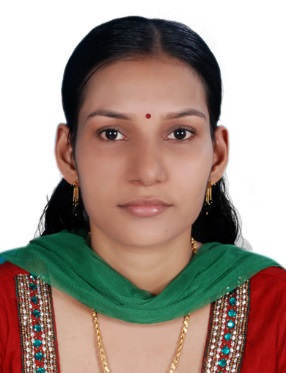 CURRICULUM VITAEGulfjobseeker.com CV No: 1128930Mobile +971505905010  cvdatabase[@]gulfjobseeker.comTo contact this candidate use this linkhttp://www.gulfjobseeker.com/feedback/contactjs.phpCAREER OBJECTIVES A challenging position in nursing to utilize my technical skills and professional abilities in the health care that offers professional growth while being resourceful, innovated and flexiblePERSONAL ATTRIBUTESSelf-motivated and a person who fosters teamwork and visionQuick to learn new skillsAbility to work well in a team environment or independentlyHas a professional approach to work and workplace behaviourAccepts responsibility for all areas of the jobQUALIFICATION OBTAINED FROM UNIVERSITY (Rajeev Gandhi University of Health                                                                                      Sciences, Bangalore, Karnataka)Total Experience: 4 YearsEducational BackgroundHOSPITAL INVOLVED FOR TRAININGGovt. Wenlock Hospital,Mangalore(750 bedded with All medical surgical specialists)Govt. Lady Goschen Hospital, Mangalore (250 bedded Hospital for Midwifery)Omega Hospital Mangalore (200 bedded Cardiac Specialty Hospital)Fr. Muller’s Medical College, Mangalore (200 bedded psychiatric Department)B.M.Birla Heart Research Centre, Kolkata,Calcutta Medical Research Institute, Kolkata. ADDITIONAL QUALIFICATIONS & SPECIAL TRAINING RECEIVED(SEMINARS/CONFERENCES)Attended the national nursing conference on “Changing Face of Nursing – Newer Perspective”, organized by Dr. M.V.Shetty Institute of Health Sciences, Mangalore on 17th and 18th January 2008.Attended In service Education Programme on “ Soft Skills in Nursing” conducted by Sahyadri College of Nursing, Mangalore, Karnataka on 18th July 2008.Attended the national conference on “Nursing Initiatives in crisis Management” conducted by Sahyadri College of Nursing, Mangalore, Karnataka on 13th & 14th August 2008.Project Research work done on “Breast Self-Examination Profile among the Women in selected Rural and Urban Community”.Knowledge of computer – MS Office, InternetREGISTRATION HISTORY(BOARD CERTIFICATIONS/LICENSURES/PROFESSIONAL ASSOCIATIONS/REGISTRATIONS) Karnataka State Nursing Council Registration as a (06/06/2009)(Life Member)Karnataka State Nursing Council Registration as a (06/06/2009)(Life Member)Kerala Nurses and Midwives Council Registration (Nurse & Midwife): (16/12/2011)TRAINING AND PRESENTATIONS GIVENTrained in haemodialysis and basic life support.  SKILLS  AND  ABILITIES1. Able to perform swiftly and efficiently to prevent delays in care.2. Excellent people skills.3. Good communication and observation4. Technical skills to perform treatment and therapies.5. Able to manage complex machineries.6. Immediate recognition, observation of important changes in a patient’s condition.7. Patient assessment8. Able to interpret lab reports and other diagnostic information in relation to patient’s condition and the plan of care.9. Ability to answer questions and offer advice.10. Happy to work as part of a team.11. Able to calm patients and to deal with an agitated family member.12. The basic principles of good customer service.13. Dealing with emotionally charged situations.14. Able to work under pressure in the hospital environment.15.Basic computer skills.EMPLOYMENT HISTORYCURRENT EMPLOYMENTPREVIOUS EMPLOYMENTPROFESSIONAL EXPERIENCERegistered Staff Nurse in Cardiac Emergency and ICCU in Mahavir Heart Institute from 27/06/2009 to 03/10/2011 & in Dhanwantary hospital 10/10/2011 to 10/10/2013.HANDLING PATIENTSCardiogenic shockAortic valve diseasesPre and post CABG, DVR, AVR, ASD, VSD, CAG, PTCA, TPI, PPI,TOFPatients on IABP’s Patients on Pacemakers (Temporary $ Permanent)All patients requiring medical emergencyPatients with Acute MI, IHD, CCFPatients on mechanical ventilatorsAll pre and post-operative patientsAll cardiac patients DUTIES AND RESPONSIBILITIES(EMERGENCY)Triaging patients on arrival and rating them into emergent, urgent and non-urgent categories.Prepare the unit and admission of patient to the emergency room(ER).Assessing A,B,CEvaluation and recording of patient’s condition.Eliciting a brief and complete historyAssessment of vital signs such as TPR, BP, GRBS, Urine Ketone, etc..,Monitoring vital signsAssisting in immediate interventions such as CPR and ACLS which includes:	            a. Bag and mask ventilation            b. Endo tracheal Intubation            c. Assisting in central venous catheterization            d. Arterial line insertion            e. Chest Tube Insertion            f. Internal Jugular Insertion            g. Ryle’s Tube Insertion            h. Foley’s Catheter InsertionAcquiring IV access and peripheral venous line.Assisting in defibrillationAdministering medications and treatment as prescribed by the physician.Provision of bed side nursing care.Preparation of patient for various investigations like X-RAY,ECG,ULTRASOUND,MRI etc.Monitor vital signs frequently and report to physicians.Collection of samples, evaluation and record the results.Holistic care of patientsTeam approachTotal pre -op and post –op careAssisting in physical needs of the patientsPsychological consoling of the patients and the relatives.Meeting nutritional and elimination needs.Maintain barrier nursing techniques and prevent infection.Follow medical and surgical asepsisShifting patient to the concerned department with the physician and all the medical records.Participate in emergency nurse certification training and other health service activities and in-service education.SPECIAL DUTIESMaintaining inventory of articlesReceiving required stationary itemsAttending roundsPain Management and Wound Management Basic life support(BLS)Giving  Defibrillatory shockCVP and ABP MonitorSupervision of non-professional workersDUTIES AND RESPONSIBILITIES(ICCU)Preparation of the unit and admission of the patients to the ICCUAssessing patient’s condition and planning and implementing patient care plans.Evaluation and recording of Glasgow Coma Scale ,Ventilator charting, hourly charting of vitals including CVP(Central Venous Pressure)etc to evaluate the condition of the patient.Cardiac monitoring and assessment of Central Venous Pressure (CVP), Arterial Blood Pressure (ABP), Non-Invasive Blood Pressure (NIBP)and identification of cardiac emergencies to provide nursing care according to priority.Assisting physicians in performing various procedures as tracheostomy, Endo-Tracheal Tube Insertion (Intubation), Dialysis Cath Insertion, Subclavian, Internal Jugular, Femoral Catheter Insertion, Ryle’s Tube Insertion, and Temporary Pacemaker Insertion etc.Treating wounds and providing advanced life support.Frequent observation and recording of patient’s vital signs and report immediately any deviation from normal range to the concerned nursing supervisor and physician.Ensuring that ventilators, monitors and other types of medical equipments function properly.Administration of medication and treatment to the patient’s as prescribed by the physician.Administration of IV fluids as per order by the physician.Maintain intake and output chart after monitoring the fluid and electrolyte balance.Follow the universal aseptic techniques and strict adherence to infection control policies.Adherence to hospital policies to prevent infection and ensure standard healthcare to the patients.Based on the condition communicate with the patients and their relatives and help to clarify the doubts and give health education.Collection of specimen, samples and send to the laboratory for the tests and, evaluating, recording and reporting of results.Preparation of patients for various investigations like X-RAY,ECG,CT,MRI,ULTRASOUND etc.Ordering diagnostic tests.Collaborating with fellow members of the critical care team and work as an active member of the team to provide high quality and safe patient care.Responding to life saving situations using nursing standards and protocols for treatment.Acting as patient advocate.Providing education and psychological support to patient and family.Care of pre and post-operative patients.Prepare the patient for various procedures like CABG,Coronary Angiography,Coronary Angioplasty,PTCA.Cardio Pulmonary Resuscitation (CPR) in emergency situation in association with other team members.Care for the patient on ventilator,BIPAP,CPAP,and Intra-Aortic Balloon Pump(IABP).Administration of prescribed medicines by using the five rights of medicine administration and double check with the nursing supervisor before administration.Conduct nursing interventions like wound drainage,catheterization and medication administration to delegated patients within the scope of practice.Bed side nursing care to assigned stable patients in the ICCU based on basic assessment and evaluating the outcomes.Provide routine care for all patients admitted in ICU.Maintaining barrier nursing techniques and prevention of cross infection.Assist the patient in shifting from ICCU to wards with all required medical records and patient accessories.Assist the patient in discharge process by planning patient’s health education,follow-up care etc.Maintain the safety of the patient by maintaining records and reports properly.Practice and participate in quality improvement professional in-service training programmes and health promotion activities.ASSISTED  PROCEDURESINTENSIVE CORONARY CARE UNITEndo-tracheal tube insertion(Intubation)TracheostomyCentral venous Pressure (CVP) line insertionExtubationDefibrillationTemporary Pace Maker insertion(Cardiac Pacing)SuturingInter Costal Drainage Tube insertionInternal Jugular insertionSubclavian insertionDialysis Cath insertionFemoral Catheter insertionArterial line insertionPleural TappingPericardial Tapping Lumbar PunctureRyle’s tube insertionFoley’s CatheterizationSupra pubic CatheterizationHaemodialysisCARDIAC EMERGENCYIntubationCardio Pulmonary Resuscitation (CPR) with ACLS	DefibrillationCentral Venous Pressure(CVP)line insertionInter Costal Drainage tube insertionCardiac Pacing(TPI)SuturingPleural TappingPericardial TappingArterial line insertionFemoral catheter insertionArterial CannulationRyle’s tube insertionFoley’s catheterizationAscetic TappingLumbar PunctureDressingWound DrainageTECHNICAL EXPERIENCE :Venoclysis / PhleboclysisIV Canulisation(Peripheral line insertion)Equipment use and careSensory skillsReading resultsRyle’s Tube InsertionFoley’s CatheterizationArterial blood collection for Blood Gas AnalysisRemoval of Inter Costal Drainage tubesRemoval of IABPCPRCardio Version and DC shockDressingMouth care, Back careSuture RemovalClip RemovalSteam InhalationNebulisationAdministration of all InjectionsEQUIPMENTS   HANDLEDSiemens 300c x 900c ventilatorDrager Evita 4 x 2000 ventilatorHewlett Packard monitoring system like Viridams 2000Defibrillator Hewlett PackardData scope Intra-Aortic Balloon PumpPage writer 300IRMA blood gas analyserSyringe pump & Infusion pumpJet Nebulizer & Heat massagerNelson’s inhalerPulse OxymeterAmbubagReservoir bag mask and venture maskLaryngoscopeGlucometerAlpha bedACHIEVEMENTSBasic Life Support (BLS) Trained in Hemodialysis unitWORK PROFILEResponsible for nursing care and management of personal and maintenance of patient’s sanitation.Served as charge nurse responsible for maintenance of equipments and supplies in the hospital.Pain Management and Wound Care.Guiding junior staffs.Assisting for rehabilitation.ADMINISTRATIVE  EXPERIENCEI was actively involved in medical education programms regularly conducted at our hospital. As a staff nurse I was involved in all day to day department activities like keeping stocks and maintaining equipment’s.SPECIAL INTERESTSInterested to work in Cardiac Emergency & ICCUPERSONAL DETAILS Date of Birth                               :  22/12/1986Sex                                             :  FemaleReligion                                     :  HinduNationality                                 : IndianMarital status                            : Married         Languages Known                     : English, Hindi, Malayalam, Kannada, and GujaratiHobbies                                      : Listening to Music, Reading and GardeningDECLARATIONI hereby declare that the above information is true to the best of my knowledge and belief.Date: QualificationYear Of PassingYear Of PassingSchool/College/InstitutionSchool/College/InstitutionSchool/College/InstitutionTotal Marks (%)RemarksRemarksB.SC Nursing, IV Year20082008Sahyadri Institute of Health Science, MangaloreSahyadri Institute of Health Science, MangaloreSahyadri Institute of Health Science, Mangalore63.8%1st class1st classIII Year20072007Sahyadri Institute of Health Science, MangaloreSahyadri Institute of Health Science, MangaloreSahyadri Institute of Health Science, Mangalore63.7%1st class1st classII Year20062006Sahyadri Institute of Health Science MangaloreSahyadri Institute of Health Science MangaloreSahyadri Institute of Health Science Mangalore62%1st class1st classI Year20052005Sahyadri Institute of Health Science MangaloreSahyadri Institute of Health Science MangaloreSahyadri Institute of Health Science Mangalore62.4%1st class1st classH.S.EH.S.E20042004V.V. Higher Secondary School,Thamarakkulam67.5%67.5%67.5%1st class1st classSSLCSSLC20022002V.V. Higher Secondary School,Thamarakkulam74%74%74%1st class1st classEMPLOYER NAMEDR.NAVIN.R.DAVDAORGANIZATION  DESCRIPTIONDHANWANTARY HOSPITAL,MULUND(W),MUMBAI,INDIAPOSITIONREGISTERED STAFF NURSEDEPARTMENTCARDIAC EMERGENCY AND  INTENSIVE CORONARY CARE UNITEMPLOYED SINCE(YEAR& MONTH)10/10/2011TO(YEAR&MONTH)10/10/2013EMPLOYER NAMEMRS.SOBHA SIVKUMARORGANIZATION   DESCRIPTIONSHRI.B.D.MEHTA MAHAVIR  HEART INSTITUTE,SURAT,GUJARAT,INDIAPOSITIONREGISTERED STAFF NURSEDEPARTMENTCARDIAC EMERGENCY AND INTENSIVE CORONARY CARE UNITEMPLOYED SINCE(YEAR&MONTH)27/06/2009TO(YEAR&MONTH)03/10/2011